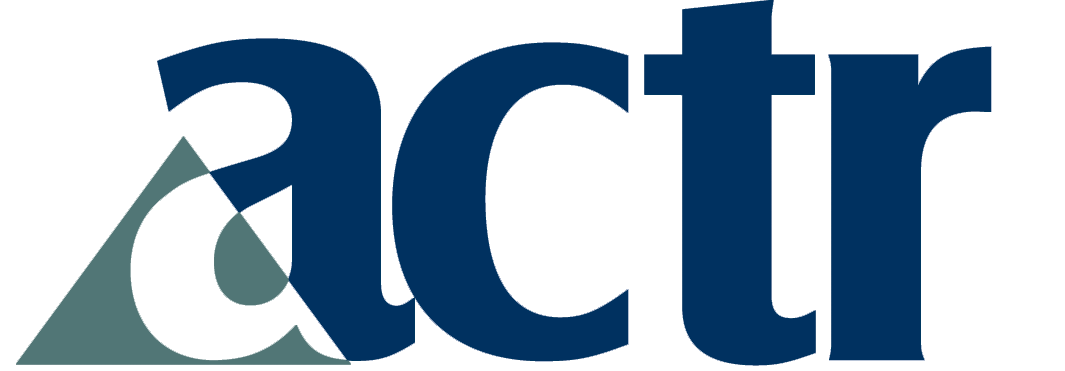 ESSAY CONTEST PAYMENT FORMPlease note that the preferred method of payment for the Essay Contest is by credit card online (www.actr.org/payment). Use this form only if you are unable to pay with a credit card.Fill out this form. Please print or type clearly, and complete all applicable fields to expedite processing. Email the completed form to jennifer_bown@byu.edu, or print out and mail the form to Jennifer Bown, Department of German and Russian, Brigham Young University, 3095 JFSB, Provo, Utah 84602Your name: _______________________Institution:  _______________________Number of students registering for the contest: ___________________Total Due: $5 X _______ registration(s) = _________		Contact information: First Name ______________________________   Last Name ______________________________ Email _____________________________________  Phone (include area code) ________________________________ Check (made payable to American Councils for International Education)___Visa      ___ MasterCard       ___Amex      ___ Discover__ Check (made payable to American Councils for International Education)___Visa      ___ MasterCard       ___Amex      ___ Discover__ Check (made payable to American Councils for International Education)___Visa      ___ MasterCard       ___Amex      ___ DiscoverNumber___________________________________Expiration date _____/_______Security code on the back of the card________________________________________Security code on the back of the card________________________________________Name on the card ______________________________________________________________Name on the card ______________________________________________________________Billing address _________________________________________________________________Billing address _________________________________________________________________Signature _______________________________________________________________________Signature _______________________________________________________________________